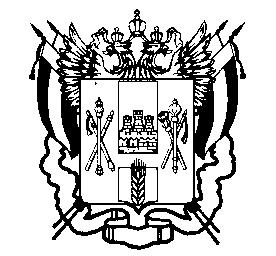 Государственное казенное общеобразовательное учреждение Ростовской области«Матвеево-Курганская специальная школа-интернат»(ГКОУ РО Матвеево-Курганская школа-интернат)Воспитательное мероприятие на тему:«Путешествие в страну вежливости и доброты»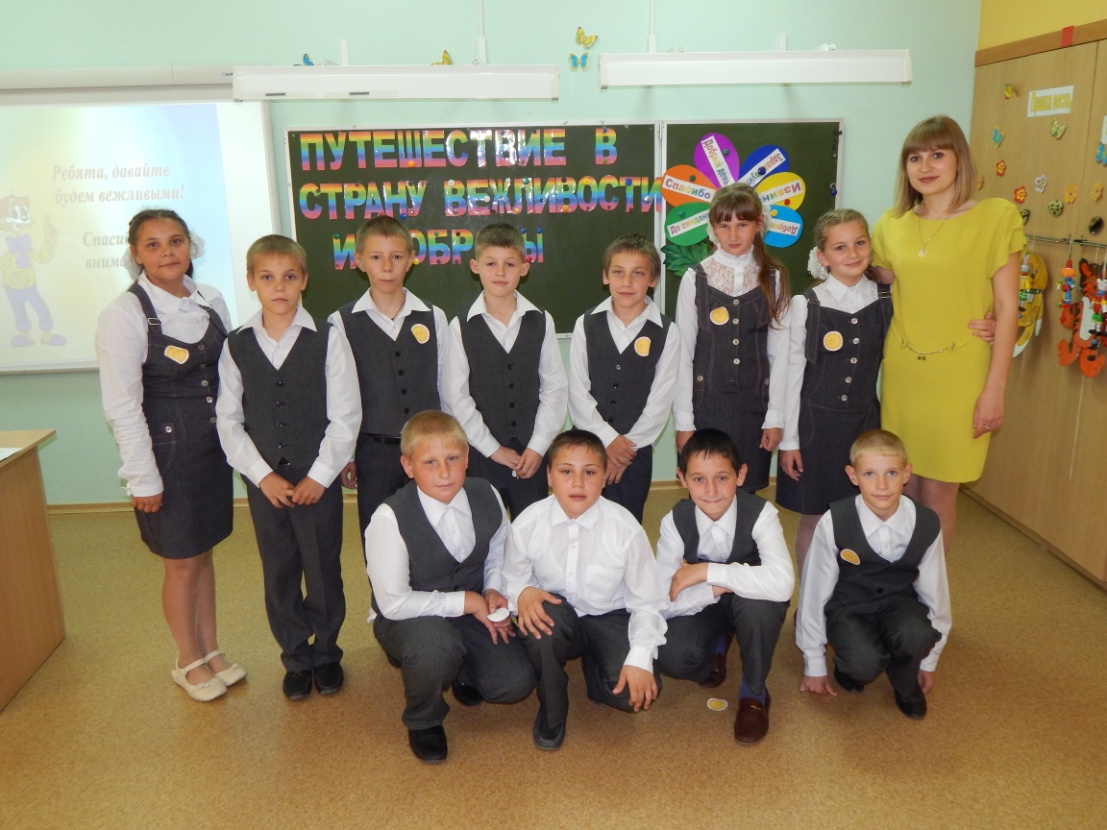 Подготовила и провела: Клименко М.А.Цель: научить детей употреблять в своей речи вежливые слова в различных ситуациях.Задачи:познакомить воспитанников со значением слов «вежливость», «доброта»;сформировать в сознании учащихся понятия «вежливость и доброта»;расширить знания школьников о доброте и вежливости, их роли в жизни каждого человека;воспитывать у учащихся желание делать добро, быть вежливыми, совершать добрые поступки, уважительно относиться к людям.Форма огранизации:  воспитательский час.Используемое оборудование:  компьютер, проектор, интерактивная доска, презентация, тучки, солнышко.Предварительная подготовка: разучивание слов детьми, движений танца.Виды детской деятельности: игровая, коммуникативная, познавательная.Ход мероприятия:Воспитатель. Здравствуйте, дорогие ребята и уважаемые гости.Сегодня на занятии, мы с вами совершим увлекательное путешествие в одну необычную волшебную страну. А как называется эта страна попробуйте угадать сами. Когда человек в своей речи использует слова спасибо, как мы называем этого человека?Ребят, а когда человек ухаживает за домашними животными, как мы называем этого человека?Ответы детей.Воспитатель. А качество?Ответы детей.Воспитатель. Правильно, мы с вами отправимся в путешествие в Страну Вежливости и Доброты.В этой Стране люди поздравляют друг друга с удачей, утешают и успокаивают в беде, уступают место старшим, помогают друг другу,  любят делать друг другу подарки, говорят добрые и вежливые слова.Воспитатель. Ребята, прежде чем мы отправимся с вами в страну вежливости и доброты  нам нужно вырастить волшебный цветок Добрых и Вежливых слов.Воспитатель. Какие вы знаете вежливые слова?(Дети называют каждый свое слово и прикрепляют лепесток со словом на доску.)Молодцы ребята, посмотрите какой красивый  цветок у нас получился.Воспитатель. Ну что, ребята Вы готовы отправиться в путешествие в страну вежливости и доброты?Ответ детей.Воспитатель. Первая остановка:станция «Волшебная»Воспитатель:Вот мы с вами ребята на нашей первой станции. Станция «Волшебная» - значит нас ждут чудеса! На этой станции живёт Фея Доброты со своими друзьями. Фея Доброты и ее друзья оставила для нас волшебный конверт. А что в нём, вы хотите узнать? Дети: Да! Воспитатель читает письмо от Феи Доброты: Добрый день ребята. Я знаю, что вы отправились в путешествие в страну Вежливости и Доброты. Я предлагаю вам сыграть в игру «Словарь вежливых слов». В этом конверте я приготовила для вас загадки, попробуйте их отгадать:1. Растает ледяная глыба От слова тёплого (спасибо) . 2. Зазеленеет старый пень Когда услышит (добрый день) . 3. Мальчик вежливый и развитый Говорит при встречи (здравствуйте) .4. Когда нас ругают  за шалости Всегда говорим мы. (простите пожалуйста) .Воспитатель. Вторая остановка: станция «Вежливости»Воспитатель: Ребята,а вы знаете что же такое вежливость? Ответы детей Вежливость – это умение вести себя так, чтобы другим было приятно с тобой общаться.Воспитатель: Молодцы, ребята! Но для того чтобы нам попасть на следующую станцию нам нужно спеть песенку.Песня о вежливостиВоспитатель. Третья остановка: станция «Доброта»На этой станции мы с вами узнаем, что такое доброта.Сейчас я прочитаю вам высказывания великих людей о доброте. Доброта – отзывчивость, сочувствие, дружеское расположение к людям; все положительное, хорошее, полезное. (Л. Толстой)Доброта – вещь удивительная. Она сближает, как ничто другое. Доброта избавляет нас от одиночества, душевных ран и обид. (В. Розов)Воспитатель. Ребята, а как вы понимаете что  такое – ДОБРОТА?Ученик 1:Слово это серьезное,Главное, важное.То, что значит оно,Очень нужно для каждого.В нем забота и ласка,Тепло и любовь.В нем стремленьеНа помощь прийти вновь и вновь.Ученик 2:Это качествоВ сердце у многих живетИ о боли другихПозабыть не дает.И оно поважнее,Чем лица красота.Догадались, что это?Сердец  ДОБРОТА.Танец «Танцуй добро»Воспитатель. Четвертая остановка: станция «Народной Мудрости» Как известно, люди издавна стремились к добру и ненавидели зло и эту мысль они отразили в пословицах и поговорках, которые передаются из уст в уста, из поколения в поколение. Есть такая пословица «Доброе слово и кошке приятно».Это значит, что не только нам нравится, когда относятся с добротой. Доброту понимают даже животные.И сейчас мы узнаем, хорошо ли вы знаете пословицы о доброте и вежливости. Нужно соединить начало пословицы с ее концом.Игра «Соберите пословицу»Воспитатель .Что-то мы немного устали, давайте отдохнем?1. Игра «Будь внимателен»- Я буду просить вас исполнить задание, но выполнять их надо только тогда, когда я назову «волшебное слово».Встаньте, пожалуйста!Поднимите руки!Будьте добры, похлопайте в ладоши! Потопайте. Попрыгайте, пожалуйста.Будьте любезны,  руки вперед. Опустите руки, пожалуйста.Будьте добры, наклоните голову вперед.Наклоните, назад,  пожалуйста.Влево. Вправо.Будьте любезны, садитесь на свои  места.Воспитатель отдохнули?А теперь давайте немного подвигаемсяВедущая: Ребята пока вы танцевали нам снова пришло письмо от Феи.Вот что она пишет: «В мою книгу «Правила культурного поведения» по ошибке попали правила из книги «Вредные советы». Помогите мне разобраться. Воспитатель. Ну что, ребята мы поможем фее?Если я прочту правило культурного поведения – вы хлопайте в ладоши, а если вредный совет – вы молчите.• Вовсе не обязательно здороваться со всеми каждый день.• Нельзя перебивать взрослых. (хлопают)• Никогда нельзя обижать малышей. (хлопают)• По школьному коридору можно только бегать. • Опоздав на урок нужно сказать: «Извините, можно войти?». (хлопают)• В автобусе нужно всегда уступать место старшим. (хлопают)• Можно прогуливать занятия в школе. • На замечание учителя, в ответ нужно показать язык. • Нужно всегда и везде соблюдать правила культурного поведения. (хлопают)Воспитатель: Молодцы, ребята, знаете правила культурного поведения. Напоминаю вам: их нужно соблюдать всегда и везде: и в школе, и в общественных местах и дома.Итог занятия:Воспитатель.Наше путешествие по «Стране Вежливости и Доброты» подходит к концу. В начале нашего путешествия мы с вами сделали  волшебный цветок вежливости. Давайте все вместе ещё раз повторим волшебные слова, которые делают нашу жизнь добрее и лучше.1 ученик:Вежливых слов не одно и не два,Помни и знай эти чудо – слова!2 ученик:«Извини», «Пожалуйста», «Прости» и «Разреши».Это не слова, а ключик от души.3 ученик:В чужой разговор никогда не встревай,И взрослых ты лучше не перебивай!4 ученик:Яркое солнышко встало опять«Доброе утро!» должны мы сказать!5 ученик:Друг другу на прощаниеМы скажем: «До свидания!»6 ученик:Пора за стол, всё для еды накрыто.«Приятного» желаем аппетита!7 ученик:Говорить друзьям не леньУлыбаясь: «Добрый день!»8 ученик:Скажем «Спасибо!» с тобою не разЗа всё, что делают для нас!В заключении нашего занятия, давайте, ребята, еще раз вспомним правила вежливости.Ученик: Слова «До свиданья!»,«Спасибо!», «Простите!»,«Пожалуйста!», «Здравствуйте!»Щедро дарите.Ученик: Дарите прохожим,Друзьям и знакомым,В автобусе, в парке,И в школе, и дома.Ученик 3: Слова эти очень,И очень важны,Они человеку,Как воздух, нужны.Без них невозможно на свете прожить.Слова эти нужно с улыбкой дарить.V. Рефлексия.Воспитатель.Ну вот, пришло время прощаться.Мне бы хотелось узнать, ребята, с каким настроением вы уходите с сегодняшнего занятия.Я хочу, чтобы вы сами дали оценку нашему занятию. Сейчас вам раздадут солнышки и тучки.  Кому было интересно на занятии, кто узнал много нового и интересного, у кого хорошее настроение  поднимите солнышко, а кто скучал на занятии, кому было неинтересно –  поднимите тучку.Я вам желаю быть всегда вежливыми, добрыми и дружными!Ну, а наше сегодняшнее путешествие окончено! Спасибо за внимание! До новых встреч!Жизнь дана назлое калечитДоброе слово лечит, аговори смелоПро доброе делодобрые дела